NOTICERegular Meeting of the Zoning Board of Adjustment of the Borough of Roseland will be held on Monday October 5, 2020 beginning at 7:30 PM. The meeting will be conducted by electronic means in accordance with the "Senator Byron M. Baer Open Public Meetings Act" of 2020 which explicitly permits a public body to conduct a meeting electronically during a state of emergency. Governor Murphy issued Executive Orders 103,107,119, 138, & 1 51, declaring a "Public Health Emergency and State of Emergency" and has directed residents to quarantine and practice social distancing.There will be no in person meeting. If you wish to observe or participate in the meeting you must do so as set forth below.VIRTUAL MEETING ACCESS AND PARTICIPATON INSTRUCTIONSThe Borough of Roseland Zoning Board is utilizing the Zoom service to conduct regular meetings in compliance with the New Jersey Open Public Meetings Act. If you wish to participate during the public comment or question portion, then you must join the meeting using:Zoom Meeting" link at   https://zoom.us/j/99609316167?pwd=Qnh0UEcxSVNoclV4UWJpRWlhYk96Zz09                            Phone numbers listed at https://zoom.us/j/99609316167?pwd=Qnh0UEcxSVNoclV4UWJpRWlhYk96Zz09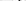 c. Or the following link:    https://zoom.us/j/99609316167?pwd=Qnh0UEcxSVNoclV4UWJpRWlhYk96Zz09           Zoom attendees wishing to contribute during the Public Comment/ Question portion of each agenda item must click the “raise hand” button in order to indicate to the Board Chair or Secretary the attendee's desire to speak. Phone attendees will be permitted to contribute by having their connection unmuted after announcement of their phone number.Upon having a "raised hand" acknowledged (in the case of Zoom attendees) or having a connection unmuted (in the case of phone attendees), attendees will be allowed to give comments after being sworn in.The Board retains discretion to curtail each commenter's opportunity to speak and will mute the speaking attendee's connection at the end of their time. You cannot participate in public comment unless you are attending the virtual meeting.All microphones of public users will be muted, except as set forth above, during the public comment portion of each agenda item.You can test out the functionality of Zoom, including speaker/microphone on your computer or other internet connected device at https://zoom.us.test.Any questions can be directed to the Zoning office at 973-265-6565 during normal business hours.The agenda, to the extent now known, is as follows. Formal action may be taken.Call to OrderOpen Public Meetings Act Statement & Salute to the FlagRoll CallPublic Hearings:Carried from the September 14, 2020 meeting, Appeal # 19-06 of William & Sandy Broughton, owners of property situate block 23, lot 29, known as 80 Harrison Avenue, Roseland NJ, requesting D Variance relief to convert existing single-family residence into a two family as well as the expansion due to two existing principle structures on site     To view all documents with this application please visithttps://www.zonify.org/meeting/713 Carried from the September 14, 2020 meeting, Appeal # 20-07 of EMMR Limited Partnership, owner of property situate block 23, lots 15 & 16, known as 204 Eagle Rock Avenue, Roseland NJ, requesting amended approval and expansion of non-conforming use to allow additional office type uses whereas the original approval allowed specific professional office usesTo view all documents with this application please visit:                    https://www.zonify.org/meeting/713Approval of Minutes -  ResolutionsAppeal # 20-08 of Sterling Klein LLC/ Klein Group, owner of property situate block 33, lot 5 known as 555 Eagle Rock Avenue, Roseland NJ requesting amendment to prior approval restricting restaurant space to 10,000 sfAppeal # 20-09 of PSE & G, owner of property situate block 33, lot 4, known as 7 Eisenhower Parkway, Roseland NJ, requesting C & D Variances for height, placement and openness in conjunction with new security walls and fencesAppeal # 20-05 of Anthony & Leah Convery, owners of property situate block 21, lot 46, known as 56 Roosevelt Street, Roseland NJ,  requesting side yard setback of 8.93 where 12 feet is requiredAppeal # 20-05 of Gregory & Lynn Lockard, owner of property situate block 44, lot 30, known as 20 Park Street, Roseland NJ, requesting side yard setback of 10.9 & 3.27 feet , where 12 feet is required in conjunction with one story addition and installation of new ac unitPayment of BillsGeneral CorrespondenceLee Ann LeonardAdministrative OfficerZoning BoardSeptember 28, 2020